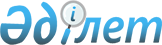 О внесении изменений в решение Зайсанского районного маслихата от 21 декабря 2018 года № 33-1 "О бюджете Зайсанского района на 2019-2021 годы"
					
			Утративший силу
			
			
		
					Решение Зайсанского районного маслихата Восточно-Казахстанской области от 24 апреля 2019 года № 39-1. Зарегистрировано Департаментом юстиции Восточно-Казахстанской области 30 апреля 2019 года № 5894. Утратило силу решением Зайсанского районного маслихата Восточно-Казахстанской области от 24 февраля 2020 года № 50-6/1.
      Сноска. Утратило силу решением Зайсанского районного маслихата Восточно-Казахстанской области от 24.02.2020 № 50-6/1 (вводится в действие по истечении десяти календарных дней после дня его первого официального опубликования).

      Примечание ИЗПИ.

      В тексте документа сохранена пунктуация и орфография оригинала.
      В соответствии со статьями 106, 109 Бюджетного Кодекса Республики Казахстан от 4 декабря 2008 года, подпунктом 1) пункта 1 статьи 6 Закона Республики Казахстан от 23 января 2001 года "О местном государственном управлении и самоуправлении в Республике Казахстан", решением Восточно-Казахстанского областного маслихата от 12 апреля 2019 года № № 29/313-VI "О внесении изменений в решение Восточно-Казахстанского областного маслихата от 13 декабря 2018 года № 25/280-VІ "Об областном бюджете на 2019-2021 годы" (зарегистрировано в Реестре государственной регистрации нормативных правовых актов за номером 5871) Зайсанский районный маслихат РЕШИЛ:
      1. Внести в решение Зайсанского районного маслихата от 21 декабря 2018 года № 33-1 "О бюджете Зайсанского района на 2019-2021 годы" (зарегистрировано в Реестре государственной регистрации нормативных правовых актов за номером 5-11-184, опубликовано 9 февраля 2019 года в газете "Достык" и в Эталонном контрольном банке нормативных правовых актов Республики Казахстан в электронном виде 15 января 2019 года) следующие изменения:
      пункт 1 изложить в следующей редакции:
      "1. Утвердить районный бюджет на 2019-2021 годы согласно приложениям 1, 2 и 3 соответственно, в том числе на 2019 год в следующих объемах:
      1) доходы – 6586405,4 тысяч тенге, в том числе:
      налоговые поступления – 1321363 тысяч тенге;
      неналоговые поступления – 40225 тысяч тенге;
      поступления от продажи основного капитала – 35300 тысяч тенге;
      поступления трансфертов - 5189517,4 тысяч тенге;
      2) затраты – 6601087,7 тысяч тенге;
      3) чистое бюджетное кредитование – 35829 тысяч тенге, в том числе:
      бюджетные кредиты – 49238 тысяч тенге;
      погашение бюджетных кредитов – 13409 тысяч тенге;
      4) сальдо по операциям с финансовыми активами – 0 тысяч тенге;
      приобретение финансовых активов – 0 тысяч тенге;
      поступления от продажи финансовых активов государства – 0 тысяч тенге;
      5) дефицит (профицит) бюджета – - 50511,3 тысяч тенге;
      6) финансирование дефицита (использование профицита) бюджета – 50511,3 тысяч тенге;
      поступление займов – 49238 тысяч тенге;
      погашение займов – 13409 тысяч тенге;
      используемые остатки бюджетных средств – 14682,3 тысяч тенге.";
      пункт 7 изложить в следующей редакции:
      "7. Учесть, что в районном бюджете на 2019 год предусмотрены трансферты из областного бюджета в сумме 641133,4 тысяч тенге, согласно приложению 5.";
      приложения 1, 5, к указанному решению изложить в новой редакции согласно приложениям 1, 2 настоящего решения.
      2. Настоящее решение вводится в действие с 1 января 2019 года Бюджет района на 2019 год Трансферты из областного бюджета на 2019 год
					© 2012. РГП на ПХВ «Институт законодательства и правовой информации Республики Казахстан» Министерства юстиции Республики Казахстан
				
      Председатель сессии

К. Сайранов

      Секретарь районного маслихата

Д. Ыдырышев
Приложение 1 
к решению Зайсанского 
районного Маслихата 
от 24 апреля 2019 года 
за № 39-1Приложение 1 
к решению Зайсанского 
районного Маслихата 
от 21 декабря 2018 года 
за № 33-1
Категория
Категория
Категория
Категория
Сумма (тыс. тенге)
Класс
Класс
Класс
Сумма (тыс. тенге)
Подкласс
Подкласс
Сумма (тыс. тенге)
Наименование
Сумма (тыс. тенге)
I. ДОХОДЫ
6586405,4
1
Налоговые поступления
1321363
01
Подоходный налог
278107
2
Индивидуальный подоходный налог
278107
03
Социальный налог
258624
1
Социальный налог
258624
04
Налоги на собственность
741415
1
Налоги на имущество
735316
3
Земельный налог
605
4
Налог на транспортные средства
2033
5
Единый земельный налог
3461
05
Внутренние налоги на товары, работы и услуги
34367
2
Акцизы
3541
3
Поступления за использование природных и других ресурсов 
9500
4
Сборы за ведение предпринимательской и профессиональной деятельности
21326
08
Обязательные платежи, взимаемые за совершение юридически значимых действий и (или) выдачу документов уполномоченными на то государственными органами или должностными лицами
8850
1
Государственная пошлина
8850
2
Неналоговые поступления
40225
01
Доходы от государственной собственности
16995
5
Доходы от аренды имущества, находящегося в государственной собственности
16847
7
Вознаграждения по кредитам, выданным из государственного бюджета
148
06
Прочие неналоговые поступления
23230
1
Прочие неналоговые поступления
23230
3
Поступления от продажи основного капитала
35300
01
Продажа государственного имущества, закрепленного за государственными учреждениями
3500
1
Продажа государственного имущества, закрепленного за государственными учреждениями
3500
03
Продажа земли и нематериальных активов
31800
1
Продажа земли
31800
4
Поступления трансфертов
5189517,4
02
Трансферты из вышестоящих органов государственного управления
5189517,4
2
Трансферты из областного бюджета
5189517,4
Функциональная группа
Функциональная группа
Функциональная группа
Функциональная группа
Функциональная группа
Функциональная группа
Сумма (тыс. тенге)
Функциональная подгруппа
Функциональная подгруппа
Функциональная подгруппа
Функциональная подгруппа
Функциональная подгруппа
Сумма (тыс. тенге)
Администратор бюджетных программ
Администратор бюджетных программ
Администратор бюджетных программ
Администратор бюджетных программ
Сумма (тыс. тенге)
Программа
Программа
Программа
Сумма (тыс. тенге)
Наименование
Наименование
Сумма (тыс. тенге)
II.ЗАТРАТЫ
II.ЗАТРАТЫ
6601087,7
1
Государственные услуги общего характера
Государственные услуги общего характера
366087
1
Представительные, исполнительные и другие органы, выполняющие общие функции государственного управления
Представительные, исполнительные и другие органы, выполняющие общие функции государственного управления
168030
112
Аппарат маслихата района (города областного значения)
Аппарат маслихата района (города областного значения)
20893
001
Услуги по обеспечению деятельности маслихата района (города областного значения)
Услуги по обеспечению деятельности маслихата района (города областного значения)
20581
003
Капитальные расходы государственного органа 
Капитальные расходы государственного органа 
312
122
Аппарат акима района (города областного значения)
Аппарат акима района (города областного значения)
129614
001
Услуги по обеспечению деятельности акима района (города областного значения)
Услуги по обеспечению деятельности акима района (города областного значения)
127555
003
Капитальные расходы государственного органа 
Капитальные расходы государственного органа 
2059
123
Аппарат акима района в городе, города районного значения, поселка, села, сельского округа
Аппарат акима района в городе, города районного значения, поселка, села, сельского округа
17523
001
Услуги по обеспечению деятельности акима района в городе, города районного значения, поселка, села, сельского округа
Услуги по обеспечению деятельности акима района в городе, города районного значения, поселка, села, сельского округа
17323
022
Капитальные расходы государственного органа 
Капитальные расходы государственного органа 
200
2
Финансовая деятельность
Финансовая деятельность
5080
459
Отдел экономики и финансов района (города областного значения)
Отдел экономики и финансов района (города областного значения)
5080
003
Проведение оценки имущества в целях налогообложения
Проведение оценки имущества в целях налогообложения
1080
010
Приватизация, управление коммунальным имуществом, постприватизационная деятельность и регулирование споров, связанных с этим 
Приватизация, управление коммунальным имуществом, постприватизационная деятельность и регулирование споров, связанных с этим 
4000
9
Прочие государственные услуги общего характера
Прочие государственные услуги общего характера
192977
454
Отдел предпринимательства и сельского хозяйства района (города областного значения)
Отдел предпринимательства и сельского хозяйства района (города областного значения)
21359
001
Услуги по реализации государственной политики на местном уровне в области развития предпринимательства и сельского хозяйства
Услуги по реализации государственной политики на местном уровне в области развития предпринимательства и сельского хозяйства
21259
007
Капитальные расходы государственного органа 
Капитальные расходы государственного органа 
100
459
Отдел экономики и финансов района (города областного значения)
Отдел экономики и финансов района (города областного значения)
30673
001
Услуги по реализации государственной политики в области формирования и развития экономической политики, государственного планирования, исполнения бюджета и управления коммунальной собственностью района (города областного значения)
Услуги по реализации государственной политики в области формирования и развития экономической политики, государственного планирования, исполнения бюджета и управления коммунальной собственностью района (города областного значения)
30473
015
Капитальные расходы государственного органа 
Капитальные расходы государственного органа 
200
495
Отдел архитектуры, строительства, жилищно-коммунального хозяйства, пассажирского транспорта и автомобильных дорог района (города областного значения)
Отдел архитектуры, строительства, жилищно-коммунального хозяйства, пассажирского транспорта и автомобильных дорог района (города областного значения)
140945
001
Услуги по реализации государственной политики на местном уровне в области архитектуры, строительства, жилищно-коммунального хозяйства, пассажирского транспорта и автомобильных дорог 
Услуги по реализации государственной политики на местном уровне в области архитектуры, строительства, жилищно-коммунального хозяйства, пассажирского транспорта и автомобильных дорог 
60545
003
Капитальные расходы государственного органа 
Капитальные расходы государственного органа 
400
113
Целевые текущие трансферты из местных бюджетов
Целевые текущие трансферты из местных бюджетов
80000
2
Оборона
Оборона
11857
1
Военные нужды
Военные нужды
11857
122
Аппарат акима района (города областного значения)
Аппарат акима района (города областного значения)
11857
005
Мероприятия в рамках исполнения всеобщей воинской обязанности
Мероприятия в рамках исполнения всеобщей воинской обязанности
11857
3
Общественный порядок, безопасность, правовая, судебная, уголовно-исполнительная деятельность
Общественный порядок, безопасность, правовая, судебная, уголовно-исполнительная деятельность
12500
9
Прочие услуги в области общественного порядка и безопасности
Прочие услуги в области общественного порядка и безопасности
12500
495
Отдел архитектуры, строительства, жилищно-коммунального хозяйства, пассажирского транспорта и автомобильных дорог района (города областного значения)
Отдел архитектуры, строительства, жилищно-коммунального хозяйства, пассажирского транспорта и автомобильных дорог района (города областного значения)
12500
019
Обеспечение безопасности дорожного движения в населенных пунктах
Обеспечение безопасности дорожного движения в населенных пунктах
12500
4
Образование
Образование
2925610
1
Дошкольное воспитание и обучение
Дошкольное воспитание и обучение
36301
464
Отдел образования района (города областного значения)
Отдел образования района (города областного значения)
36301
040
Реализация государственного образовательного заказа в дошкольных организациях образования
Реализация государственного образовательного заказа в дошкольных организациях образования
36301
2
Начальное, основное среднее и общее среднее образование
Начальное, основное среднее и общее среднее образование
2687789
464
Отдел образования района (города областного значения)
Отдел образования района (города областного значения)
2611384
003
Общеобразовательное обучение
Общеобразовательное обучение
2521156
006
Дополнительное образование для детей
Дополнительное образование для детей
90228
465
Отдел физической культуры и спорта района (города областного значения)
Отдел физической культуры и спорта района (города областного значения)
69797
017
Дополнительное образование для детей и юношества по спорту
Дополнительное образование для детей и юношества по спорту
69797
495
Отдел архитектуры, строительства, жилищно-коммунального хозяйства, пассажирского транспорта и автомобильных дорог района (города областного значения)
Отдел архитектуры, строительства, жилищно-коммунального хозяйства, пассажирского транспорта и автомобильных дорог района (города областного значения)
6608
059
Строительство и реконструкция объектов начального, основного среднего и общего среднего образования
Строительство и реконструкция объектов начального, основного среднего и общего среднего образования
6608
9
Прочие услуги в области образования
Прочие услуги в области образования
201520
464
Отдел образования района (города областного значения)
Отдел образования района (города областного значения)
201520
001
Услуги по реализации государственной политики на местном уровне в области образования 
Услуги по реализации государственной политики на местном уровне в области образования 
8787
005
Приобретение и доставка учебников, учебно-методических комплексов для государственных учреждений образования района (города областного значения)
Приобретение и доставка учебников, учебно-методических комплексов для государственных учреждений образования района (города областного значения)
79960
015
Ежемесячная выплата денежных средств опекунам (попечителям) на содержание ребенка-сироты (детей-сирот), и ребенка (детей), оставшегося без попечения родителей
Ежемесячная выплата денежных средств опекунам (попечителям) на содержание ребенка-сироты (детей-сирот), и ребенка (детей), оставшегося без попечения родителей
19800
022
Выплата единовременных денежных средств казахстанским гражданам, усыновившим (удочерившим) ребенка (детей)-сироту и ребенка (детей), оставшегося без попечения родителей
Выплата единовременных денежных средств казахстанским гражданам, усыновившим (удочерившим) ребенка (детей)-сироту и ребенка (детей), оставшегося без попечения родителей
300
023
Методическая работа
Методическая работа
42963
067
Капитальные расходы подведомственных государственных учреждений и организаций
Капитальные расходы подведомственных государственных учреждений и организаций
46710
113
Целевые текущие трансферты из местных бюджетов
Целевые текущие трансферты из местных бюджетов
3000
6
Социальная помощь и социальное обеспечение
Социальная помощь и социальное обеспечение
393203,4
1
Социальное обеспечение
Социальное обеспечение
108100
451
Отдел занятости и социальных программ района (города областного значения)
Отдел занятости и социальных программ района (города областного значения)
108100
005
Государственная адресная социальная помощь
Государственная адресная социальная помощь
108100
2
Социальная помощь
Социальная помощь
259631,4
123
Аппарат акима района в городе, города районного значения, поселка, села, сельского округа
Аппарат акима района в городе, города районного значения, поселка, села, сельского округа
4119
003
Оказание социальной помощи нуждающимся гражданам на дому
Оказание социальной помощи нуждающимся гражданам на дому
4119
451
Отдел занятости и социальных программ района (города областного значения)
Отдел занятости и социальных программ района (города областного значения)
255512,4
002
Программа занятости
Программа занятости
120338
004
Оказание социальной помощи на приобретение топлива специалистам здравоохранения, образования, социального обеспечения, культуры, спорта и ветеринарии в сельской местности в соответствии с законодательством Республики Казахстан
Оказание социальной помощи на приобретение топлива специалистам здравоохранения, образования, социального обеспечения, культуры, спорта и ветеринарии в сельской местности в соответствии с законодательством Республики Казахстан
15660
006
Оказание жилищной помощи
Оказание жилищной помощи
2800
007
Социальная помощь отдельным категориям нуждающихся граждан по решениям местных представительных органов
Социальная помощь отдельным категориям нуждающихся граждан по решениям местных представительных органов
49141,4
017
Обеспечение нуждающихся инвалидов обязательными гигиеническими средствами и предоставление услуг специалистами жестового языка, индивидуальными помощниками в соответствии с индивидуальной программой реабилитации инвалида
Обеспечение нуждающихся инвалидов обязательными гигиеническими средствами и предоставление услуг специалистами жестового языка, индивидуальными помощниками в соответствии с индивидуальной программой реабилитации инвалида
37363
023
Обеспечение деятельности центров занятости населения
Обеспечение деятельности центров занятости населения
30210
9
Прочие услуги в области социальной помощи и социального обеспечения
Прочие услуги в области социальной помощи и социального обеспечения
25472
451
Отдел занятости и социальных программ района (города областного значения)
Отдел занятости и социальных программ района (города областного значения)
25472
001
Услуги по реализации государственной политики на местном уровне в области обеспечения занятости и реализации социальных программ для населения
Услуги по реализации государственной политики на местном уровне в области обеспечения занятости и реализации социальных программ для населения
22832
011
Оплата услуг по зачислению, выплате и доставке пособий и других социальных выплат
Оплата услуг по зачислению, выплате и доставке пособий и других социальных выплат
2000
021
Капитальные расходы государственного органа 
Капитальные расходы государственного органа 
100
067
Капитальные расходы подведомственных государственных учреждений и организаций
Капитальные расходы подведомственных государственных учреждений и организаций
540
7
Жилищно-коммунальное хозяйство
Жилищно-коммунальное хозяйство
1515719,4
1
Жилищное хозяйство
Жилищное хозяйство
323909,2
495
Отдел архитектуры, строительства, жилищно-коммунального хозяйства, пассажирского транспорта и автомобильных дорог района (города областного значения)
Отдел архитектуры, строительства, жилищно-коммунального хозяйства, пассажирского транспорта и автомобильных дорог района (города областного значения)
323909,2
007
Проектирование и (или) строительство, реконструкция жилья коммунального жилищного фонда
Проектирование и (или) строительство, реконструкция жилья коммунального жилищного фонда
286335
008
Организация сохранения государственного жилищного фонда
Организация сохранения государственного жилищного фонда
6600
011
Обеспечение жильем отдельных категорий граждан
Обеспечение жильем отдельных категорий граждан
6000
033
Проектирование, развитие и (или) обустройство инженерно-коммуникационной инфраструктуры
Проектирование, развитие и (или) обустройство инженерно-коммуникационной инфраструктуры
24974,2
2
Коммунальное хозяйство
Коммунальное хозяйство
1189910,2
495
Отдел архитектуры, строительства, жилищно-коммунального хозяйства, пассажирского транспорта и автомобильных дорог района (города областного значения)
Отдел архитектуры, строительства, жилищно-коммунального хозяйства, пассажирского транспорта и автомобильных дорог района (города областного значения)
1189910,2
014
Развитие системы водоснабжения и водоотведения
Развитие системы водоснабжения и водоотведения
960654
016
Функционирование системы водоснабжения и водоотведения
Функционирование системы водоснабжения и водоотведения
77847
027
Организация эксплуатации сетей газификации, находящихся в коммунальной собственности районов (городов областного значения)
Организация эксплуатации сетей газификации, находящихся в коммунальной собственности районов (городов областного значения)
115000
058
Развитие системы водоснабжения и водоотведения в сельских населенных пунктах
Развитие системы водоснабжения и водоотведения в сельских населенных пунктах
36409,2
3
Благоустройство населенных пунктов
Благоустройство населенных пунктов
1900
123
Аппарат акима района в городе, города районного значения, поселка, села, сельского округа
Аппарат акима района в городе, города районного значения, поселка, села, сельского округа
900
008
Освещение улиц населенных пунктов
Освещение улиц населенных пунктов
900
495
Отдел архитектуры, строительства, жилищно-коммунального хозяйства, пассажирского транспорта и автомобильных дорог района (города областного значения)
Отдел архитектуры, строительства, жилищно-коммунального хозяйства, пассажирского транспорта и автомобильных дорог района (города областного значения)
1000
031
Обеспечение санитарии населенных пунктов
Обеспечение санитарии населенных пунктов
1000
8
Культура, спорт, туризм и информационное пространство
Культура, спорт, туризм и информационное пространство
332354
1
Деятельность в области культуры
Деятельность в области культуры
143252
455
Отдел культуры и развития языков района (города областного значения)
Отдел культуры и развития языков района (города областного значения)
137652
003
Поддержка культурно-досуговой работы
Поддержка культурно-досуговой работы
137652
495
Отдел архитектуры, строительства, жилищно-коммунального хозяйства, пассажирского транспорта и автомобильных дорог района (города областного значения)
Отдел архитектуры, строительства, жилищно-коммунального хозяйства, пассажирского транспорта и автомобильных дорог района (города областного значения)
5600
036
Развитие объектов культуры
Развитие объектов культуры
5600
2
Спорт
Спорт
113490
465
Отдел культуры физической культуры и спорта района (города областного значения)
Отдел культуры физической культуры и спорта района (города областного значения)
113490
001
Услуги по реализации государственной политики на местном уровне в сфере физической культуры и спорта
Услуги по реализации государственной политики на местном уровне в сфере физической культуры и спорта
7076
004
Капитальные расходы государственного органа
Капитальные расходы государственного органа
100
005
Развитие массового спорта и национальных видов спорта 
Развитие массового спорта и национальных видов спорта 
85314
006
Проведение спортивных соревнований на районном (города областного значения) уровне
Проведение спортивных соревнований на районном (города областного значения) уровне
6000
007
Подготовка и участие членов сборных команд района (города областного значения) по различным видам спорта на областных спортивных соревнованиях
Подготовка и участие членов сборных команд района (города областного значения) по различным видам спорта на областных спортивных соревнованиях
15000
3
Информационное пространство
Информационное пространство
34840
455
Отдел культуры и развития языков района (города областного значения)
Отдел культуры и развития языков района (города областного значения)
20840
006
Функционирование районных (городских) библиотек
Функционирование районных (городских) библиотек
20639
007
Развитие государственного языка и других языков народа Казахстана
Развитие государственного языка и других языков народа Казахстана
201
456
Отдел внутренней политики района (города областного значения)
Отдел внутренней политики района (города областного значения)
14000
002
Услуги по проведению государственной информационной политики
Услуги по проведению государственной информационной политики
14000
9
Прочие услуги по организации культуры, спорта, туризма и информационного пространства
Прочие услуги по организации культуры, спорта, туризма и информационного пространства
40772
455
Отдел культуры и развития языков района (города областного значения)
Отдел культуры и развития языков района (города областного значения)
9821
001
Услуги по реализации государственной политики на местном уровне в области развития языков и культуры
Услуги по реализации государственной политики на местном уровне в области развития языков и культуры
9721
010
Капитальные расходы государственного органа 
Капитальные расходы государственного органа 
100
456
Отдел внутренней политики района (города областного значения)
Отдел внутренней политики района (города областного значения)
30951
001
Услуги по реализации государственной политики на местном уровне в области информации, укрепления государственности и формирования социального оптимизма граждан
Услуги по реализации государственной политики на местном уровне в области информации, укрепления государственности и формирования социального оптимизма граждан
20264
003
Реализация мероприятий в сфере молодежной политики
Реализация мероприятий в сфере молодежной политики
10487
006
Капитальные расходы государственного органа
Капитальные расходы государственного органа
100
032
Капитальные расходы подведомственных государственных учреждений и организаций
Капитальные расходы подведомственных государственных учреждений и организаций
100
10
Сельское, водное, лесное, рыбное хозяйство, особо охраняемые природные территории, охрана окружающей среды и животного мира, земельные отношения
Сельское, водное, лесное, рыбное хозяйство, особо охраняемые природные территории, охрана окружающей среды и животного мира, земельные отношения
182245
1
Сельское хозяйство
Сельское хозяйство
148231
473
Отдел ветеринарии района (города областного значения)
Отдел ветеринарии района (города областного значения)
148231
001
Услуги по реализации государственной политики на местном уровне в сфере ветеринарии
Услуги по реализации государственной политики на местном уровне в сфере ветеринарии
31612
003
Капитальные расходы государственного органа
Капитальные расходы государственного органа
440
007
Организация отлова и уничтожения бродячих собак и кошек
Организация отлова и уничтожения бродячих собак и кошек
2000
008
Возмещение владельцам стоимости изымаемых и уничтожаемых больных животных, продуктов и сырья животного происхождения
Возмещение владельцам стоимости изымаемых и уничтожаемых больных животных, продуктов и сырья животного происхождения
11307
009
Проведение ветеринарных мероприятий по энзоотическим болезням животных
Проведение ветеринарных мероприятий по энзоотическим болезням животных
644
010
Проведение мероприятий по идентификации сельскохозяйственных животных
Проведение мероприятий по идентификации сельскохозяйственных животных
1536
011
Проведение противоэпизоотических мероприятий
Проведение противоэпизоотических мероприятий
100692
6
Земельные отношения
Земельные отношения
25592
463
Отдел земельных отношений района (города областного значения)
Отдел земельных отношений района (города областного значения)
25592
001
Услуги по реализации государственной политики в области регулирования земельных отношений на территории района (города областного значения)
Услуги по реализации государственной политики в области регулирования земельных отношений на территории района (города областного значения)
15492
006
Землеустройство, проводимое при установлении границ районов, городов областного значения, районного значения, сельских округов, поселков, сел
Землеустройство, проводимое при установлении границ районов, городов областного значения, районного значения, сельских округов, поселков, сел
10000
007
Капитальные расходы государственного органа
Капитальные расходы государственного органа
100
9
Прочие услуги в области сельского, водного, лесного, рыбного хозяйства, охраны окружающей среды и земельных отношений
Прочие услуги в области сельского, водного, лесного, рыбного хозяйства, охраны окружающей среды и земельных отношений
8422
459
Отдел экономики и финансов района (города областного значения)
Отдел экономики и финансов района (города областного значения)
8422
099
Реализация мер по оказанию социальной поддержки специалистов
Реализация мер по оказанию социальной поддержки специалистов
8422
11
Промышленность, архитектурная, градостроительная и строительная деятельность
Промышленность, архитектурная, градостроительная и строительная деятельность
2000
2
Архитектурная, градостроительная и строительная деятельность
Архитектурная, градостроительная и строительная деятельность
2000
495
Отдел архитектуры, строительства, жилищно-коммунального хозяйства, пассажирского транспорта и автомобильных дорог района (города областного значения)
Отдел архитектуры, строительства, жилищно-коммунального хозяйства, пассажирского транспорта и автомобильных дорог района (города областного значения)
2000
005
Разработкасхемградостроительногоразвитиятерриториирайонаигенеральныхплановнаселенныхпунктов
Разработкасхемградостроительногоразвитиятерриториирайонаигенеральныхплановнаселенныхпунктов
2000
12
Транспорт и коммуникации
Транспорт и коммуникации
239215
1
Автомобильный транспорт
Автомобильный транспорт
192165
123
Аппарат акима района в городе, города районного значения, поселка, села, сельского округа
Аппарат акима района в городе, города районного значения, поселка, села, сельского округа
350
013
Обеспечение функционирования автомобильных дорог в городах районного значения, поселках, селах, сельских округах
Обеспечение функционирования автомобильных дорог в городах районного значения, поселках, селах, сельских округах
350
495
Отдел архитектуры, строительства, жилищно-коммунального хозяйства, пассажирского транспорта и автомобильных дорог района (города областного значения)
Отдел архитектуры, строительства, жилищно-коммунального хозяйства, пассажирского транспорта и автомобильных дорог района (города областного значения)
191815
023
Обеспечение функционирования автомобильных дорог
Обеспечение функционирования автомобильных дорог
29250
045
Капитальныйисреднийремонтавтомобильныхдорограйонногозначенияиулицнаселенныхпунктов
Капитальныйисреднийремонтавтомобильныхдорограйонногозначенияиулицнаселенныхпунктов
162565
9
Прочие услуги в сфере транспорта и коммуникаций
Прочие услуги в сфере транспорта и коммуникаций
47050
495
Отдел архитектуры, строительства, жилищно-коммунального хозяйства, пассажирского транспорта и автомобильных дорог района (города областного значения)
Отдел архитектуры, строительства, жилищно-коммунального хозяйства, пассажирского транспорта и автомобильных дорог района (города областного значения)
47050
024
Организация внутрипоселковых (внутригородских), пригородных и внутрирайонных общественных пассажирских перевозок
Организация внутрипоселковых (внутригородских), пригородных и внутрирайонных общественных пассажирских перевозок
47050
13
Прочие
100192
3
Поддержка предпринимательской деятельности и защита конкуренции
5000
495
Отдел архитектуры, строительства, жилищно-коммунального хозяйства, пассажирского транспорта и автомобильных дорог района (города областного значения)
5000
055
055
Развитие индустриальной инфраструктуры в рамках Государственной программы поддержки и развития бизнеса "Дорожная карта бизнеса-2020"
5000
9
Прочие
95192
123
Аппарат акима района в городе, города районного значения, поселка, села, сельского округа
5369
040
040
Реализация мер по содействию экономическому развитию регионов в рамках Программы развития регионов до 2020 года
5369
459
Отдел экономики и финансов района (города областного значения)
63281
012
012
Резерв местного исполнительного органа района (города областного значения) 
27935
026
026
Целевые текущие трансферты бюджетам города районного значения, села, поселка, сельского округа на повышение заработной платы отдельных категорий гражданских служащих, работников организаций, содержащихся за счҰт средств государственного бюджета, работников казҰнных предприятий
35346
464
Отдел образования района (города областного значения)
26542
041
041
Реализация мер по содействию экономическому развитию регионов в рамках Программы развития регионов до 2020 года
7700
096
096
Выполнение государственных обязательств по проектам государственно-частного партнерства
18842
14
Обслуживание долга
148
1
Обслуживание долга
148
459
Отдел экономики и финансов района (города областного значения)
148
021
021
Обслуживание долга местных исполнительных органов по выплате вознаграждений и иных платежей по займам из областного бюджета
148
15
Трансферты
519956,9
1
Трансферты
519956,9
459
Отдел экономики и финансов района (города областного значения)
519956,9
006
006
Возврат неиспользованных (недоиспользованных) целевых трансфертов
127,9
024
024
Целевые текущие трансферты из нижестоящего бюджета на компенсацию потерь вышестоящего бюджета в связи с изменением законодательства
153966
038
038
Субвенции
363412
051
051
Трансферты органам местного самоуправления 
2451
III.ЧИСТОЕ БЮДЖЕТНОЕ КРЕДИТОВАНИЕ
35829
Бюджетные кредиты
49238
10
Сельское, водное, лесное, рыбное хозяйство, особо охраняемые природные территории, охрана окружающей среды и животного мира, земельные отношения
49238
9
Прочие услуги в области сельского, водного, лесного, рыбного хозяйства, охраны окружающей среды и земельных отношений
49238
459
Отдел экономики и финансов района (города областного значения)
49238
018
018
Бюджетные кредиты для реализации мер социальной поддержки специалистов
49238
5
Погашение бюджетных кредитов
13409
01
Погашение бюджетных кредитов
13409
1
1
Погашение бюджетных кредитов, выданных из государственного бюджета
13409
IV. CАЛЬДО ПО ОПЕРАЦИЯМ С ФИНАНСОВЫМИ АКТИВАМИ
0
Приобретение финансовых активов
0
Поступления от продажи финансовых активов государства
0
V.ДЕФИЦИТ (ПРОФИЦИТ) БЮДЖЕТА
-50511,3
VI.ФИНАНСИРОВАНИЕ ДЕФИЦИТА (ИСПОЛЬЗОВАНИЕ ПРОФИЦИТА) БЮДЖЕТА
50511,3
7
Поступление займов
49238
01
Внутренние государственные займы
49238
2
2
Договоры займа
49238
16
Погашение займов
49238
1
Погашение займов
13409
459
Отдел экономики и финансов района (города областного значения)
13409
005
005
Погашение долга местного исполнительного органа перед вышестоящим бюджетом
13409
8
Используемые остатки бюджетных средств
14682,3
01
Остатки бюджетных средств
14682,3
1
1
Свободные остатки бюджетных средств
14682,3Приложение 2 
к решению Зайсанского 
районного Маслихата 
от 24 апреля 2019 года 
за № 39-1Приложение 5 
к решению Зайсанского 
районного маслихата 
от 21 декабря 2018 года 
№ 33-1
    № п/п
Наименование
Суммы расходов (тыс тенге)
1
На социальную помощь отдельным категориям нуждающихся граждан
29401,4
2
Социальная помощь многодетным семьям
10886
3
Возмещение владельцам стоимости изымаемых и уничтожаемых больных животных, продуктов и сырья животного происхождения
11951
4
На реализацию мероприятий в рамках Программы развития продуктивной занятости и массового предпринимательства
30518
5
Трансферты из областного бюджета бюджетам районов в области образования
230413
6
Трансферты из областного бюджета бюджетам районов
195000
7
Развитие системы водоснабжения и водоотведения
127964
8
Развитие индустриальной инфраструктуры в рамках Государственной программы поддержки и развития бизнеса "Дорожная карта бизнеса-2020"
5000
Всего
641133,4